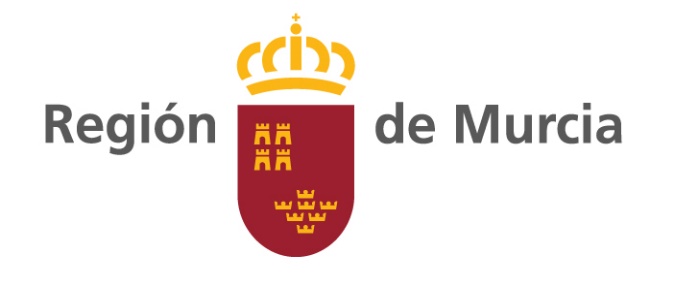 Consejería de EducaciónNOTA IMPORTANTE:Según dispone el resuelvo segundo.6 de la Resolución de 25 de julio de 2022 de la Dirección General Recursos Humanos, Planificación Educativa y Evaluación por la que se dictan instrucciones para el diseño, elaboración, implementación y evaluación del plan digital de centro en los centros docentes sostenidos con fondos públicos de la Región de Murcia “los centros educativos elaborarán el Plan Digital de Centro durante el curso escolar 2022-2023 con la guía y asesoramiento del Equipo de Responsables del Programa DigitalProf y los técnicos educativos digitales asignados a cada centro educativo y deberá ser plenamente efectivo e incorporado al Proyecto Educativo en el curso escolar 2023-2024”. 
Registrar las diferentes versiones del documento, sus revisiones o actualizaciones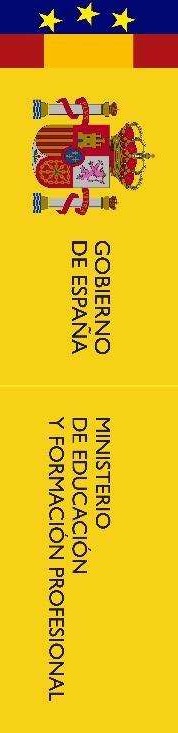 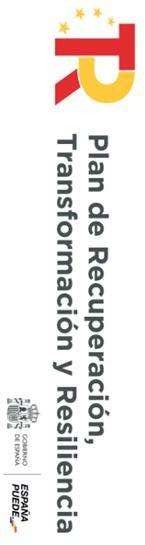 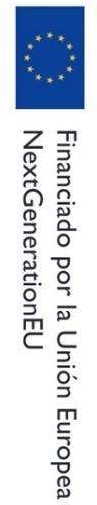 ÍNDICEINTRODUCCIÓNDescripción y contextualización del centroJustificación del PDC. Misión, visión y valoresDINAMIZADORES DE LA ESTRATEGIA DIGITALANÁLISIS DE LA SITUACIÓN ACTUALDistribución de espacios y recursos tecnológicosAnálisis SELFIEDAFOPLAN DE ACCIÓNObjetivosAcciones e indicadores de logroRUTA FORMATIVA DIGITAL DE CENTROINCLUSIÓN DEL PDC EN LOS DOCUMENTOS INSTITUCIONALES DEL CENTRODIFUSIÓN Y COMUNICACIÓN DEL PDC A LA COMUNIDAD EDUCATIVAEVALUACIÓNAnálisis de la efectividad de las acciones diseñadas y consecución de los objetivos.Evaluación final del PDC y propuestas de mejoraINTRODUCCIÓNEl presente Plan Digital de Centro (en adelante, PDC) ha sido elaborado por el equipo dinamizador del	(incluir nombre del centro), en el marco del Programa #DigitalProf de la Consejería de Educación e incluido en el Proyecto Educativo de Centro.Descripción y contextualización del centro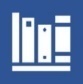 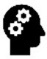 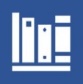 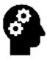 TABLA I. Datos básicos del centro educativoJustificación del PDC. Misión, visión y valores del centro educativo desde la perspectiva digitalPara la elaboración de este PDC, se ha seguido lo establecido en la Resolución de 25 de julio de 2022 de la Dirección General de Recursos Humanos, Planificación Educativa y Evaluación por la que se dictan instrucciones para el diseño, elaboración, implementación y evaluación del Plan Digital de Centro en los centros docentes sostenidos con fondos públicos de la Región de Murcia.A continuación, se enuncia la misión, visión y valores desde la perspectiva digital de nuestro centro educativo:TABLA II. Misión, visión y valores del centro educativo desde la perspectiva digital. (El centro puede seleccionar y adaptar los ejemplos propuestos en la “Guía para la elaboración del PDC”)DINAMIZADORES DE LA ESTRATEGIA DIGITALLos dinamizadores de la estrategia digital de nuestro centro educativo son:TABLA III. Dinamizadores de la estrategia digital de centroANÁLISIS DE LA SITUACIÓN ACTUALCon el objetivo de determinar la estrategia a seguir para llevar a cabo la transformación digital de nuestro centro, debemos tomar como punto de partida nuestra situación actual.Espacios tecnológicos del centroLa siguiente tabla recopila los espacios dotados tecnológicamente en nuestro centro, así como los que se estiman necesarios y/o tenemos previsto dotar a lo largo del presente curso escolar.TABLA IV. Espacios dotados tecnológicamente en el centroAnálisis SELFIEUna vez generado el informe llevado a cabo con la herramienta SELFIE, recogemos aquellos aspectos más relevantes para su posterior análisis.TABLA V. Análisis SELFIEDAFOUna vez realizado el cuestionario SELFIE y estudiado el informe que nos proporciona, se realiza el análisis DAFO.TABLA VI. Análisis DAFO. (Véase la propuesta de factores internos y externos en la “Guía para la elaboración del PCD”)PLAN DE ACCIÓNTras el análisis llevado a cabo por el centro, en base al informe SELFIE y el estudio DAFO, determinaremos los objetivos de nuestro PDC y las acciones necesarias para su consecución.ObjetivosUna vez definidas nuestras metas, y acorde con la misión y visión del centro, consideramos que los objetivos que nos ayudan a lograrlas son:TABLA VII. Selección de objetivos. (Puede cumplimentarse, en su caso, con las propuestas recogidas en la “Guía para la elaboración del PDC” o incluirse otros que se consideren oportunos)Acciones e indicadores de logroTras la selección de objetivos, se establecen las acciones que se han de llevar a cabo para su cumplimiento.TABLA VIII. Selección de acciones. (Sírvase como propuesta, lo recogido en la “Guía para la elaboración del PDC”. El centro, deberá medir, tomando como referencia los indicadores de logro de cada acción, el nivel de logro de las mismas. Para ello, podrá apoyarse en las rúbricas recogidas en el apartado sobre rúbricas de evaluación de la “Guía para la elaboración del PDC”. Una vez evaluadas dichas acciones, los valores obtenidos quedarán reflejados en el correspondiente apartado de evaluación)RUTA FORMATIVA DIGITAL DEL CENTROEn base a los objetivos propuestos, el centro educativo establece la siguiente ruta formativa digital necesaria para la consecución de los mismos, y así convertirnos en una organización digitalmente competente.TABLA IX. Ruta formativa digital de centroINCLUSIÓN DEL PDC EN LOS DOCUMENTOS INSTITUCIONALES DEL CENTROEn la siguiente tabla, podemos observar los planes y proyectos de nuestro centro donde el PDC queda integrado.TABLA X. Inclusión del PDC en los documentos institucionales del centroDIFUSIÓN Y COMUNICACIÓN DEL PDC A LA COMUNIDAD EDUCATIVALa difusión del PDC se realizará en distintos momentos y por distintos cauces de comunicación con el fin de asegurar que nuestra comunidad educativa es conocedora del proceso de transformación digital del centro.TABLA XI. Difusión del PDCEVALUACIÓNEl PDC es un documento vivo y, como tal, está sujeto a continuas revisiones y propuestas de mejora. Estas revisiones se llevan a cabo evaluando el grado de cumplimiento de los objetivos y teniendo en cuenta los indicadores de logro de las acciones desarrolladas.Análisis de la efectividad de las acciones diseñadas y consecución de los objetivosPara poder establecer si las acciones diseñadas para la consecución de nuestros objetivos se han logrado de manera efectiva, tenemos que valorar el nivel de consecución de las mismas, así como el nivel de consecución de los objetivos, quedando plasmado en la siguiente tabla:TABLA XII. Evaluación de acciones y objetivos. (Nivel de logro de la acción: Nulo (0), Bajo (1), Medio (2) y Alto (3). Nivel de consecución del objetivo: No iniciado (Todo 0), Insuficiente (>0 y ≤1) Básico (>1 y ≤2), Satisfactorio (>2 y <3), Destacado (Todo 3))Evaluación final del PDC y propuestas de mejoraEn la evaluación final del PDC consideramos los siguientes aspectos:TABLA XIII. Evaluación final del PDCLos resultados obtenidos, tras realizar la evaluación del PDC, quedarán reflejados en la Memoria Anual del centro, así como las propuestas de mejora que se hayan considerado oportunas.Además, resulta aconsejable realizar, con carácter anual o bianual, una comparativa de la situación del centro volviendo a evaluar la competencia digital del mismo a través de la herramienta SELFIE.CENTROPOBLACIÓN FECHACENTROPOBLACIÓN FECHACENTROPOBLACIÓN FECHAIDENTIFICACIÓN DEL CENTROIDENTIFICACIÓN DEL CENTROIDENTIFICACIÓN DEL CENTROIDENTIFICACIÓN DEL CENTROCentro educativoCódigo centroDirecciónCódigo PostalCorreo electrónicoTeléfonoAPROBACIÓN Y REVISIONES DEL PDCAPROBACIÓN Y REVISIONES DEL PDCAPROBACIÓN Y REVISIONES DEL PDCFecha de aprobación del PDCFecha de aprobación del PDCN.º RevisiónFechaModificaciones realizadasDATOS BÁSICOS CENTRO EDUCATIVON.º MIEMBROS EQUIPO DIRECTIVO POR ETAPA Y/O ENSEÑANZADATOS BÁSICOS CENTRO EDUCATIVON.º MIEMBROS EQUIPO DIRECTIVO POR ETAPA Y/O ENSEÑANZADATOS BÁSICOS CENTRO EDUCATIVON.º MIEMBROS EQUIPO DIRECTIVO POR ETAPA Y/O ENSEÑANZADATOS BÁSICOS CENTRO EDUCATIVON.º MIEMBROS EQUIPO DIRECTIVO POR ETAPA Y/O ENSEÑANZADATOS BÁSICOS CENTRO EDUCATIVON.º MIEMBROS EQUIPO DIRECTIVO POR ETAPA Y/O ENSEÑANZADATOS BÁSICOS CENTRO EDUCATIVON.º MIEMBROS EQUIPO DIRECTIVO POR ETAPA Y/O ENSEÑANZAN.º DOCENTES	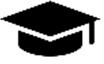 N.º DOCENTES	N.º DOCENTES	N.º DOCENTES	N.º DOCENTES	N.º DOCENTES	N.º ALUMNOS 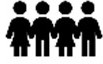 N.º ALUMNOS N.º ALUMNOS N.º ALUMNOS N.º ALUMNOS N.º ALUMNOS N.º ACNEAE	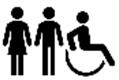 N.º ACNEAE	N.º ACNEAE	N.º ACNEAE	N.º ACNEAE	N.º ACNEAE	PROCEDENCIA Y NIVEL SOCIOECONÓMICO ALUMNADO	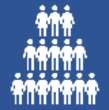 PROCEDENCIA Y NIVEL SOCIOECONÓMICO ALUMNADO	PROCEDENCIA Y NIVEL SOCIOECONÓMICO ALUMNADO	PROCEDENCIA Y NIVEL SOCIOECONÓMICO ALUMNADO	PROCEDENCIA Y NIVEL SOCIOECONÓMICO ALUMNADO	PROCEDENCIA Y NIVEL SOCIOECONÓMICO ALUMNADO	ENSEÑANZAS NO UNIVERSITARIAS IMPARTIDAS EN EL CENTRO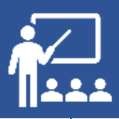 ENSEÑANZAS NO UNIVERSITARIAS IMPARTIDAS EN EL CENTROENSEÑANZAS NO UNIVERSITARIAS IMPARTIDAS EN EL CENTROENSEÑANZAS NO UNIVERSITARIAS IMPARTIDAS EN EL CENTROENSEÑANZAS NO UNIVERSITARIAS IMPARTIDAS EN EL CENTROENSEÑANZAS NO UNIVERSITARIAS IMPARTIDAS EN EL CENTRON.º alumnosN.º docentesN.º alumnosN.º docentesEDUC. INFANTILFP BÁSICAPRIMARIAFP ADAPTADA/ESPECIALEBOPVIESOFP GRADO MEDIOBACHILLERATOFP GRADO SUPERIOREDUC. DE DULTOSENSEÑANZAS DE RÉGIMEN ESPECIAL IMPARTIDAS EN EL CENTRO	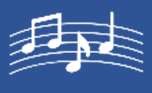 ENSEÑANZAS DE RÉGIMEN ESPECIAL IMPARTIDAS EN EL CENTRO	ENSEÑANZAS DE RÉGIMEN ESPECIAL IMPARTIDAS EN EL CENTRO	ENSEÑANZAS DE RÉGIMEN ESPECIAL IMPARTIDAS EN EL CENTRO	ENSEÑANZAS DE RÉGIMEN ESPECIAL IMPARTIDAS EN EL CENTRO	ENSEÑANZAS DE RÉGIMEN ESPECIAL IMPARTIDAS EN EL CENTRO	N.º alumnosN.º docentesN.º alumnosN.º docentes□ ENS. ARTÍSTICAS ELEMENTALES□ ENS. DEPORTIVAS GRADO SUPERIOR□ ENS. ARTÍSTICAS PROFESIONALES□ ENSEÑANZAS IDIOMAS NIVEL BÁSICO□ ENSEÑANZAS ARTÍSTICAS SUPERIORES□ ENSEÑANZAS IDIOMAS NIVEL INTERMEDIO□ ENS. DEPORTIVAS GRADO MEDIO□ ENSEÑANZAS DIOMAS NIVEL AVANZADOTRAYECTORIA TIC (PROGRAMAS, PLANES Y PROYECTOS RELACIONADOS)	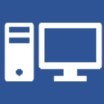 TRAYECTORIA TIC (PROGRAMAS, PLANES Y PROYECTOS RELACIONADOS)	TRAYECTORIA TIC (PROGRAMAS, PLANES Y PROYECTOS RELACIONADOS)	TRAYECTORIA TIC (PROGRAMAS, PLANES Y PROYECTOS RELACIONADOS)	TRAYECTORIA TIC (PROGRAMAS, PLANES Y PROYECTOS RELACIONADOS)	TRAYECTORIA TIC (PROGRAMAS, PLANES Y PROYECTOS RELACIONADOS)	MISION, VISIÓN Y VALORESDEL CENTRO EDUCATIVO DESDE LA PERSPECTIVA DIGITALMISION, VISIÓN Y VALORESDEL CENTRO EDUCATIVO DESDE LA PERSPECTIVA DIGITALMisiónVisiónValoresDINAMIZADORES DE LA ESTRATEGIA DIGITALDINAMIZADORES DE LA ESTRATEGIA DIGITALMIEMBROSFUNCIONES1.2.3.Etc.ESPACIOS DOTADOS TECNOLÓGICAMENTE EN EL CENTROESPACIOS DOTADOS TECNOLÓGICAMENTE EN EL CENTROESPACIOS DOTADOS TECNOLÓGICAMENTE EN EL CENTROESPACIOS DOTADOS TECNOLÓGICAMENTE EN EL CENTROTIPO DE ESPACIONÚMERO DE ESPACIOSNÚMERO DE ESPACIOSNÚMERO DE ESPACIOSTIPO DE ESPACIO¿Cuántos espacios hay en el centro?¿Cuántos necesitamos?Justificación de la necesidadANÁLISIS SELFIEANÁLISIS SELFIEANÁLISIS SELFIEFecha de realización:Del	/	/	al  _/ _/Fecha de realización:Del	/	/	al  _/ _/Participación% Equipo Directivo	% Profesores	_% AlumnadoRESPUESTASRESPUESTASRESPUESTASAnálisis de resultados en relación con el resultado global de las ocho áreas de SELFIEAnálisis de resultados tomando como referencia las áreas de forma individualAnálisis de las preguntas “Otras áreas”Análisis de las preguntas añadidas por el centroCONCLUSIONESCONCLUSIONESCONCLUSIONESANÁLISIS DAFOANÁLISIS DAFOFORTALEZASDEBILIDADESOPORTUNIDADESAMENAZASSELECCIÓN DE OBJETIVOSSELECCIÓN DE OBJETIVOSSELECCIÓN DE OBJETIVOSSELECCIÓN DE OBJETIVOSSELECCIÓN DE OBJETIVOSSELECCIÓN DE OBJETIVOSDIMENSIÓNÁREAOBJETIVOTEMPORALIZACIÓNTEMPORALIZACIÓNTEMPORALIZACIÓNDIMENSIÓNÁREAOBJETIVO1T2T3TSELECCIÓN DE ACCIONESSELECCIÓN DE ACCIONESSELECCIÓN DE ACCIONESSELECCIÓN DE ACCIONESSELECCIÓN DE ACCIONESDIMENSIÓN:DIMENSIÓN:DIMENSIÓN:DIMENSIÓN:DIMENSIÓN:ÁREA:ÁREA:ÁREA:ÁREA:ÁREA:OBJETIVO:OBJETIVO:OBJETIVO:OBJETIVO:OBJETIVO:SITUACIÓN ACTUAL:SITUACIÓN ACTUAL:SITUACIÓN ACTUAL:SITUACIÓN ACTUAL:SITUACIÓN ACTUAL:AcciónIndicador de logroRecursos necesariosResponsablesTemporalizaciónRUTA FORMATIVA DIGITAL DEL CENTRORUTA FORMATIVA DIGITAL DEL CENTRORUTA FORMATIVA DIGITAL DEL CENTROOBJETIVOACCIÓN FORMATIVATEMPORALIZACIÓNINCLUSIÓN DEL PLAN DIGITAL DE CENTROEN LOS DOCUMENTOS INSTITUCIONALES DEL CENTROINCLUSIÓN DEL PLAN DIGITAL DE CENTROEN LOS DOCUMENTOS INSTITUCIONALES DEL CENTRODOCUMENTOCONTRIBUCIÓN DEL PDC A LOS DOCUMENTOS DEL CENTRODIFUSIÓN DEL PDCDIFUSIÓN DEL PDCDIFUSIÓN DEL PDCDIFUSIÓN DEL PDCCANAL DE DIFUSIÓN DIGITALRESPONSABLEDESTINATARIOSURLEVALUACIÓN DE ACCIONES Y OBJETIVOSEVALUACIÓN DE ACCIONES Y OBJETIVOSEVALUACIÓN DE ACCIONES Y OBJETIVOSEVALUACIÓN DE ACCIONES Y OBJETIVOSEVALUACIÓN DE ACCIONES Y OBJETIVOSEVALUACIÓN DE ACCIONES Y OBJETIVOSDIMENSIÓN:DIMENSIÓN:DIMENSIÓN:DIMENSIÓN:DIMENSIÓN:DIMENSIÓN:ÁREA:ÁREA:ÁREA:ÁREA:ÁREA:ÁREA:OBJETIVO:OBJETIVO:OBJETIVO:OBJETIVO:OBJETIVO:OBJETIVO:ACCIÓNINDICADOR DE LOGRONIVEL DE LOGRONIVEL DE LOGRONIVEL DE LOGRONIVEL DE LOGROACCIÓNINDICADOR DE LOGRO0123NIVEL DE CONSECUCIÓN DEL OBJETIVO:NIVEL DE CONSECUCIÓN DEL OBJETIVO:Puntuación Media:Puntuación Media:Puntuación Media:Puntuación Media:NIVEL DE CONSECUCIÓN DEL OBJETIVO:NIVEL DE CONSECUCIÓN DEL OBJETIVO:PROPUESTAS DE MEJORA:PROPUESTAS DE MEJORA:PROPUESTAS DE MEJORA:PROPUESTAS DE MEJORA:PROPUESTAS DE MEJORA:PROPUESTAS DE MEJORA:EVALUACIÓN FINAL PDCEVALUACIÓN FINAL PDCANÁLISIS DE OBJETIVOSNÚMEROPROPUESTOS INICIALMENTENO INICIADOSALCANZADOS CON NIVEL INSUFICIENTE O BÁSICOALCANZADOS CON NIVEL SATISFACTORIO O DESTACADOVALORACIÓN DE RESULTADOSVALORACIÓN DE RESULTADOSVALORACIÓN DE RESULTADOSDE LOS OBJETIVOS:DE LOS OBJETIVOS:DE LOS OBJETIVOS:DEL EQUIPO DE DINAMIZADORES:DEL EQUIPO DE DINAMIZADORES:DEL EQUIPO DE DINAMIZADORES:MEJORA DE LA COMPETENCIA DIGITAL DEL CENTRO EDUCATIVO:MEJORA DE LA COMPETENCIA DIGITAL DEL CENTRO EDUCATIVO:MEJORA DE LA COMPETENCIA DIGITAL DEL CENTRO EDUCATIVO: